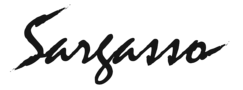 SargassoSargasso SignaturesClassic CocktailsWhiskey & BourbonRyeIrish WhiskeyScotchGinRumVodkaTequilaCognacLiquours/MixersElderflower Blossom9 GlassCu-Cumba11 GlassBrown Derby10 GlassSpiked & Sparkling Mint Lemonade9 GlassAirmail12 GlassKentucky Bourbon Mule12 GlassSouth Side10 GlassDivision Bell11 GlassGin Garden12 GlassMoscow Mule9 GlassOld-Fashioned11 GlassBrooklyn (1914)13 GlassManhattan13 GlassBasil Hayden's12 GlassBulleit Bourbon8 GlassCrown Royal8 GlassCrown Royal "Special Reserve" GlassJack Daniel's9 GlassJim Beam7 GlassKnob Creek10 GlassMaker's Mark9 GlassOld Forester7 GlassSeagram's "VO"7 GlassSeagram's 77 GlassVirgil Kaine7 GlassWoodford Reserve10 GlassWoodford Reserve "Double Oaked"17 GlassBulleit Rye8 GlassKnob Creek "Rye"12 GlassTempleton Rye10 GlassBushmills8 GlassJameson8 GlassAberlour "12 Year" GlassDalwhinnie "15 Year" GlassDewar's "White Label" GlassGlenfiddich "12 Year" GlassGlenrothes "1995" GlassJohnnie Walker "Black Label" GlassJohnnie Walker "Gold Label" GlassJohnnie Walker "Green Label" GlassLagavulin "16 Year" GlassMacallan "12 Year" GlassMacallan "25 Year" GlassTalisker "10 Year" GlassBeefeater GlassBombay Sapphire GlassHendrick's GlassMonkey 47 GlassTanqueray GlassTanqueray 10 GlassAppleton Estate "VX" GlassBacardi Superior GlassCaptain Morgan "Spiced Rum" GlassThe Kraken GlassMalibu GlassPyrat "XO Reserve" GlassSailor Jerry GlassBelvedere GlassChopin GlassCîroc GlassGrey Goose GlassKetel One GlassStoli "Vanil" GlassStolichnaya GlassTito's GlassCasamigos "Reposado" GlassCasamigos "Silver" GlassDon Julio "Blanco" GlassDon Julio "Reposado" GlassHerradura "Añejo" GlassHerradura "Reposado" GlassHerradura "Seleccion Suprema" GlassHerradura "Silver" GlassPatron "Silver" GlassPatron "XO Café" GlassHennessy "Richard" GlassHennessy "VS" GlassRémy Martin "Louis XIII" GlassRémy Martin "VSOP" GlassRémy Martin "XO" GlassAperol GlassB&B GlassBailey's GlassCampari GlassChambord GlassCointreau GlassDisaronno GlassDrambuie GlassFrangelico GlassGodiva "Chocolate" GlassGrand Marnier GlassGrand Marnier "Cuvée du Centenaire 100th Anniversary" GlassGrand Marnier "Quintessence" GlassJägermeister GlassKahlúa GlassPama "Pomegranate Liqueur" GlassPimm's No. 1 GlassSambuca Romana "White" GlassSt. Germain Glass